ПРОТОКОЛ № 3внеочередного Общего собрания членов саморегулируемой организации «Союз дорожно-транспортных строителей «СОЮЗДОРСТРОЙ»г. Москва                                                                                       «28» июня 2017 годаМесто проведения Общего собрания:Российская Федерация, город Москва, улица  Садовая-Самотечная, д.18, корп.1Время регистрации: 09 ч.00 мин. – 09 ч.45 мин. (Московское время)Время проведения собрания: 10 ч.00 мин. – 11.00 мин.  Форма проведения: Очное (совместное присутствие).Всего членов саморегулируемой организации «Союз дорожно-транспортных строителей «СОЮЗДОРСТРОЙ» (Далее – Союз): 316.На Общем собрании присутствовало 176 членов саморегулируемой организации «Союз дорожно-транспортных строителей «СОЮЗДОРСТРОЙ: Число голосов, принадлежащих членам саморегулируемой организации «Союз дорожно-транспортных строителей «СОЮЗДОРСТРОЙ», принявших участие на Общем собрании по вопросам повестки дня –176.Кворум для проведения внеочередного Общего собрания и принятия решения по вопросам, вынесенным на повестку Общего собрания, имеется.С вступительным словом к собравшимся обратился Президент Союза Кошкин А.А., который представил Президиум Общего собрания и предложил избрать Председателя и Секретаря Общего собрания и выдвинул кандидатуру Генерального директора «СОЮЗДОРСТРОЙ» - Хвоинского Леонида Адамовича, и Секретарем Общего собрания – кандидатуру заместителя генерального директора Союза Суханова Павла Львовича. Голосовали:«За» –176 голосов, «против» – 0, «воздержался» –  0.Решение принято.На Общем собрании членов саморегулируемой организации «Союз дорожно-транспортных строителей «СОЮЗДОРСТРОЙ» Председательствующим на голосование был поставлен вопрос об избрании Счетной комиссии в количестве 3 человек и персонального состава Счетной комиссии:Председатель Счетной комиссии – Суханов Павел Львович.Члены комиссии: Ламаев Александр Сергеевич, Карулин Владимир  Михайлович.Голосовали:«За» – 176 голосов, «против» – 0, «воздержался» – 0.Решение принято.Повестка дня:  1. Утверждение новых внутренних документов саморегулируемой организации «Союз дорожно-транспортных строителей «СОЮЗДОРСТРОЙ» согласно Федеральному закону №372-ФЗ от 03.07.2016г. «О внесении изменений в Градостроительный кодекс Российской Федерации и отдельные законодательные акты Российской Федерации».2. Внесение изменений во внутренние документы саморегулируемой организации «Союз дорожно-транспортных строителей «СОЮЗДОРСТРОЙ»Председателем был поставлен вопрос об утверждении Повестки дня Общего собрания.Голосовали:«За» –176 голосов, «против» – 0, «воздержался» – 0.Решение принято.После утверждения участники Общего собрания приступили к обсуждению Повестки дня.По первому вопросу: Утверждение новых внутренних документов саморегулируемой организации «Союз дорожно-транспортных строителей «СОЮЗДОРСТРОЙ» согласно Федеральному закону №372-ФЗ от 03.07.2016г. «О внесении изменений в Градостроительный кодекс Российской Федерации и отдельные законодательные акты Российской Федерации» выступил Генеральный директор Хвоинский Леонид Адамович. Коллеги!  Федеральный закон № 372-ФЗ «О внесении изменений в Градостроительный кодекс Российской Федерации и отдельные законодательные акты», обязывает саморегулируемые организации разработать и утвердить новые внутренние документы:- Квалификационный стандарт  «СОЮЗДОРСТРОЙ» -«Специалист по организации строительства» СТО СРО 1.1-2017;- Квалификационный стандарт «СОЮЗДОРСТРОЙ» - «Руководитель строительной организации» СТО СРО 1.2-2017;- Положение «О членстве в саморегулируемой организации, в том числе о размере, порядке расчета, а также порядке уплаты вступительного и регулярного членских взносов»;Вышеуказанные документы  являются для саморегулируемых организаций обязательными. Данные документы разработаны  в соответствии со  статьями Градостроительного кодекса Российской Федерации и Федерального закона № 315-ФЗ «О саморегулируемых организациях».Предлагаю утвердить новые внутренние документы саморегулируемой организации «Союз дорожно-транспортных строителей  «СОЮЗДОРСТРОЙ» в соответствие с действующим законодательством.  Голосовали:«За» – 171 голосов, «против» – 0, «воздержался» – 5.Решение принято.По второму вопросу: Внесение изменений во внутренние документы саморегулируемой организации «Союз дорожно-транспортных строителей «СОЮЗДОРСТРОЙ» выступил Генеральный директор Хвоинский Леонид Адамович. Коллеги! – С принятием 28.05.2017 года на Общем собрании членов «СОЮЗДОРСТРОЙ»  «Мер дисциплинарного воздействия, применяемые в саморегулируемой организации «Союз дорожно-транспортных строителей «СОЮЗДОРСТРОЙ» соответствующих Федеральному закону № 372-ФЗ «О внесении изменений в Градостроительный кодекс Российской Федерации и отдельные законодательные акты», в Союзе предусматривается такая мера дисциплинарной ответственности как наложение штрафа на члена Союза, который зачисляется в компенсационный фонд обеспечения договорных обязательств. Предлагаю внести вышеуказанное изменение в ранее утвержденное «Положение о компенсационном фонде обеспечения договорных обязательств саморегулируемой организации «Союз дорожно-транспортных строителей «СОЮЗДОРСТРОЙ».Голосовали:«За» – 171 голосов, «против» – 0, «воздержался» – 5.Решение принято.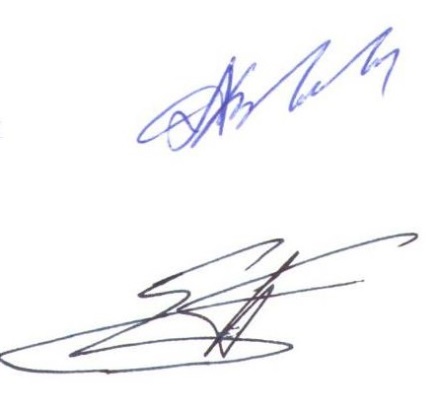 Председатель собрания                                                             Л.А. ХвоинскийСекретарь собрания                                                                     П.Л. Суханов